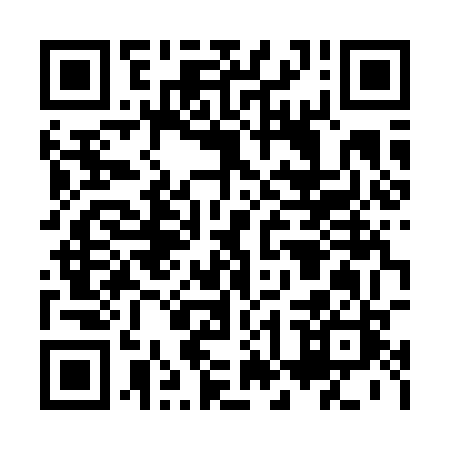 Ramadan times for Andlerka, Czech RepublicMon 11 Mar 2024 - Wed 10 Apr 2024High Latitude Method: Angle Based RulePrayer Calculation Method: Muslim World LeagueAsar Calculation Method: HanafiPrayer times provided by https://www.salahtimes.comDateDayFajrSuhurSunriseDhuhrAsrIftarMaghribIsha11Mon4:264:266:1312:013:585:515:517:3212Tue4:244:246:1112:013:595:535:537:3313Wed4:224:226:0912:014:005:545:547:3514Thu4:194:196:0712:014:025:565:567:3715Fri4:174:176:0412:004:035:575:577:3816Sat4:154:156:0212:004:045:595:597:4017Sun4:124:126:0012:004:056:006:007:4218Mon4:104:105:5812:004:076:026:027:4419Tue4:084:085:5611:594:086:046:047:4520Wed4:054:055:5411:594:096:056:057:4721Thu4:034:035:5211:594:106:076:077:4922Fri4:004:005:4911:584:126:086:087:5123Sat3:583:585:4711:584:136:106:107:5324Sun3:553:555:4511:584:146:116:117:5425Mon3:533:535:4311:574:156:136:137:5626Tue3:503:505:4111:574:166:146:147:5827Wed3:483:485:3911:574:176:166:168:0028Thu3:453:455:3711:574:196:176:178:0229Fri3:433:435:3411:564:206:196:198:0430Sat3:403:405:3211:564:216:216:218:0631Sun4:384:386:3012:565:227:227:229:081Mon4:354:356:2812:555:237:247:249:102Tue4:334:336:2612:555:247:257:259:123Wed4:304:306:2412:555:257:277:279:144Thu4:274:276:2212:545:277:287:289:165Fri4:254:256:1912:545:287:307:309:186Sat4:224:226:1712:545:297:317:319:207Sun4:194:196:1512:545:307:337:339:228Mon4:174:176:1312:535:317:347:349:249Tue4:144:146:1112:535:327:367:369:2610Wed4:114:116:0912:535:337:377:379:28